Проект «В гостях у сказки». Пояснительная записка.Знакомство детей с фольклорными произведениями способствует развитию речи. Сказки являются прекрасным материалом для обучения детей младшего дошкольного возраста развитию речи. Персонажи сказок знакомы детям. Язык сказок очень выразителен. Все это позволяет вовлечь ребенка в активную речевую работу. Цель: развитие интереса к сказкам, создание условий для активного использования сказок в деятельности детей. Образовательные задачи: способствовать формированию интереса к книгам, сказкам. Развивающие задачи: развивать элементы детского творчества в продуктивной деятельности. Воспитательные задачи: воспитывать навыки аккуратного общения с книгой. Ожидаемые результаты: -знание детьми сказок-умение правильно пользоваться книгой-развитие речи детей. Участники проекта: дети разновозрастной группы младшего дошкольного возраста, воспитатель, родители. Возраст детей: 1,5-3 года. Продолжительность: месяц. Участники проекта: дети, воспитатель,  родители. Содержание работы: 1. Беседы:"Моя любимая сказка"."Правила общения с книгой""О трудолюбии, взаимопомощи по сказкам "Теремок", "Репка" 2. Чтение сказок "Колобок", "Репка", "Теремок", "Курочка Ряба", "Три медведя".3. Пальчиковый театр "Теремок"4. Рассказывание сказки" Колобок" с помощью фланелеграфа . 5. Настольный театр сказки "Репка".6. Подвижные игры "У медведя во бору", "Хитрая лиса".7. Дидактическая игра "Сказки".8. Прослушивание сказок. 9. Рисование "дорожка для колобка" по сказке "Колобок".10. Работа с родителями: Изготовление театра из ложек по сказке "Колобок"12. Итоговое мероприятие развлечение:" Показ изготовленного театра по сказке"Колобок" родителями для детей.Пальчиковый театр "Теремок"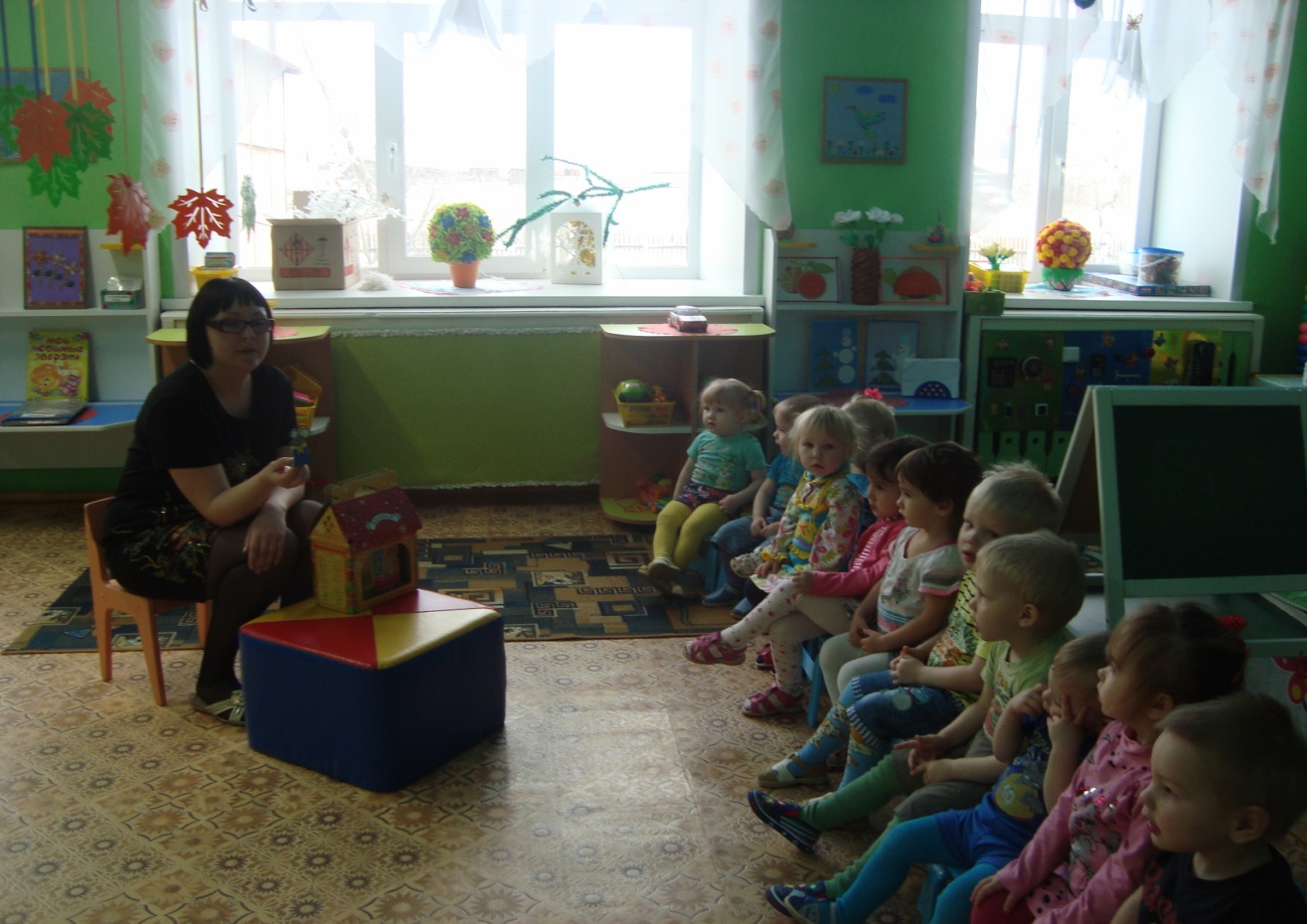 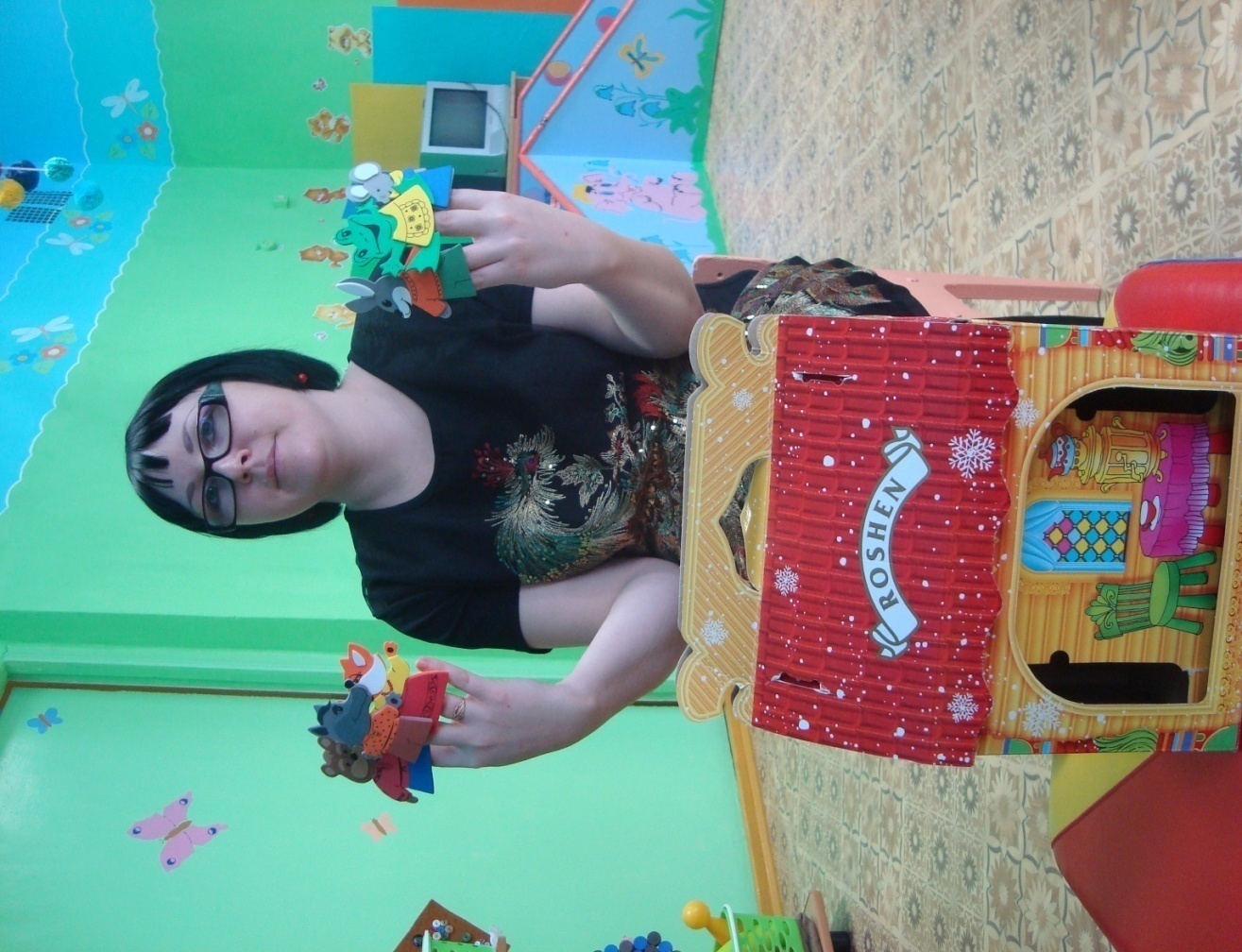 Рисование "дорожка для колобка" по сказке "Колобок".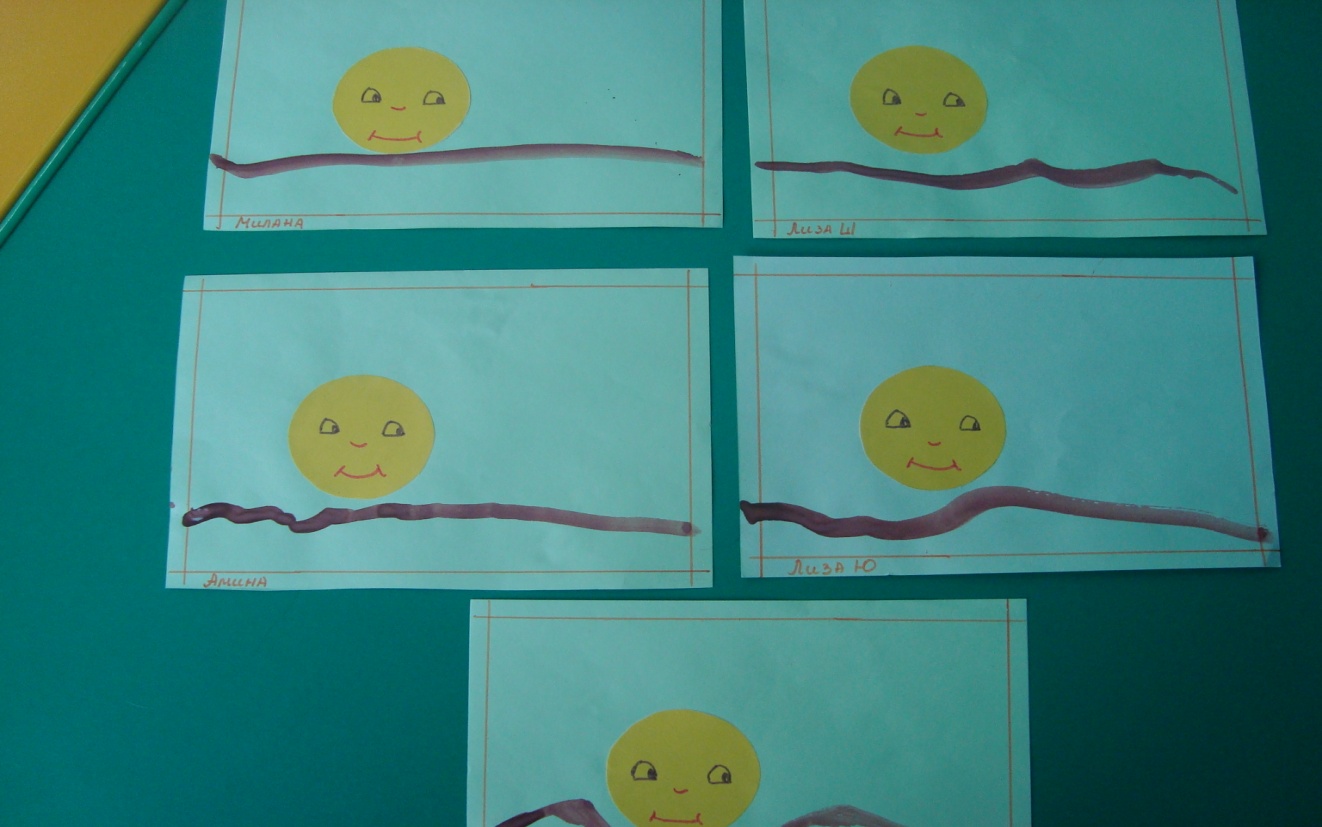 Рассказывание сказки" Колобок" с помощью фланелеграфа . 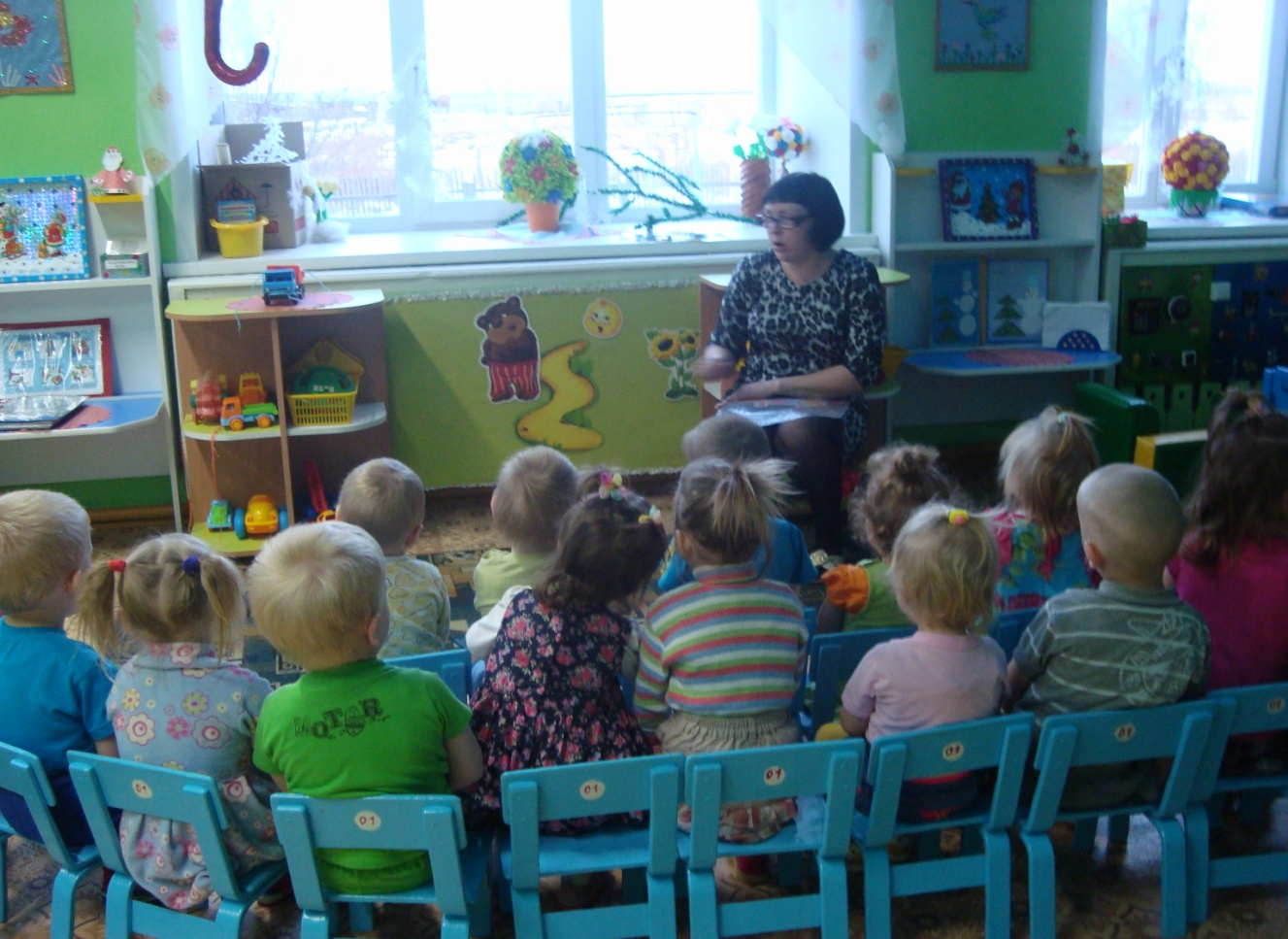  Настольный театр сказки "Репка".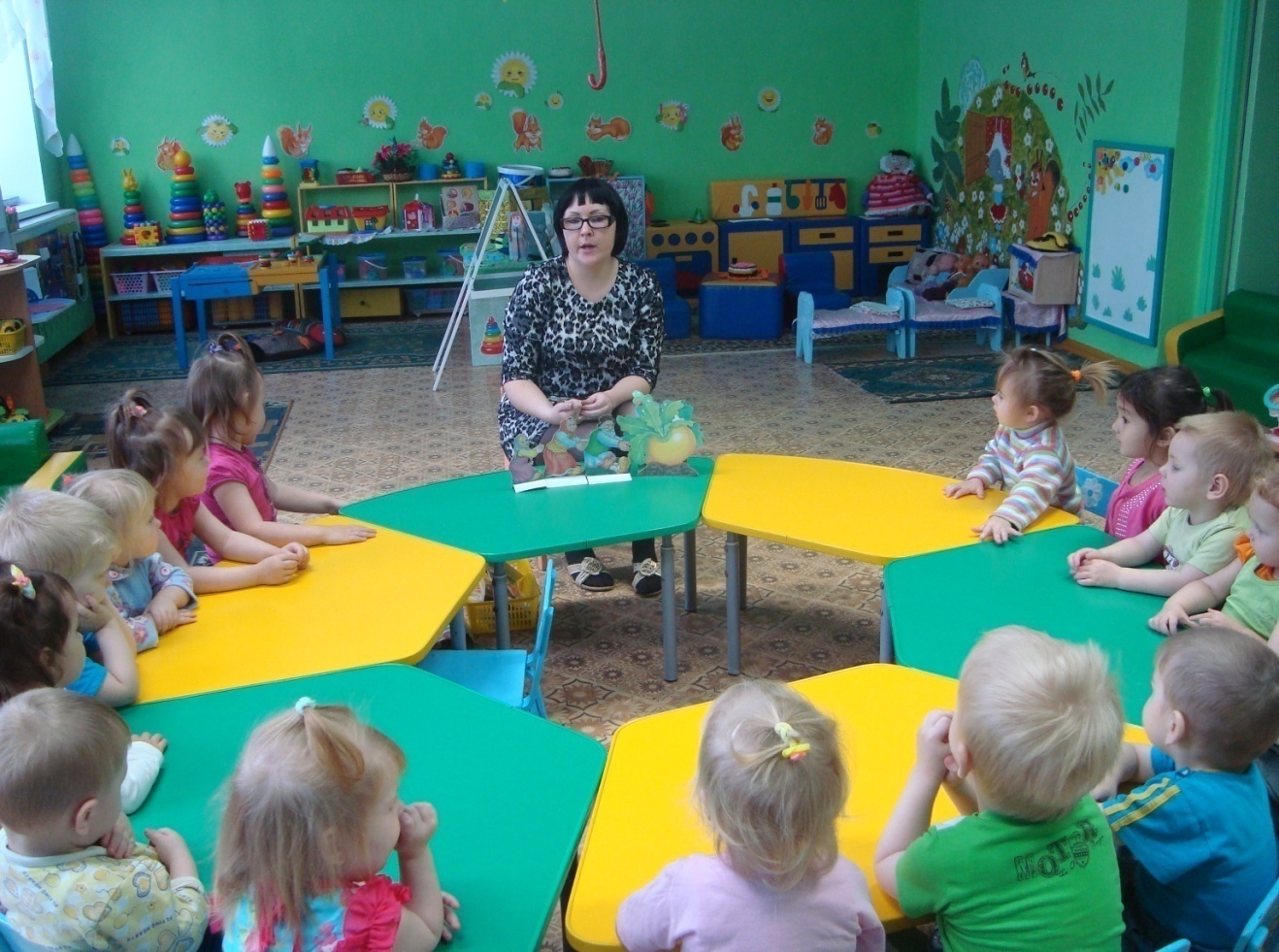 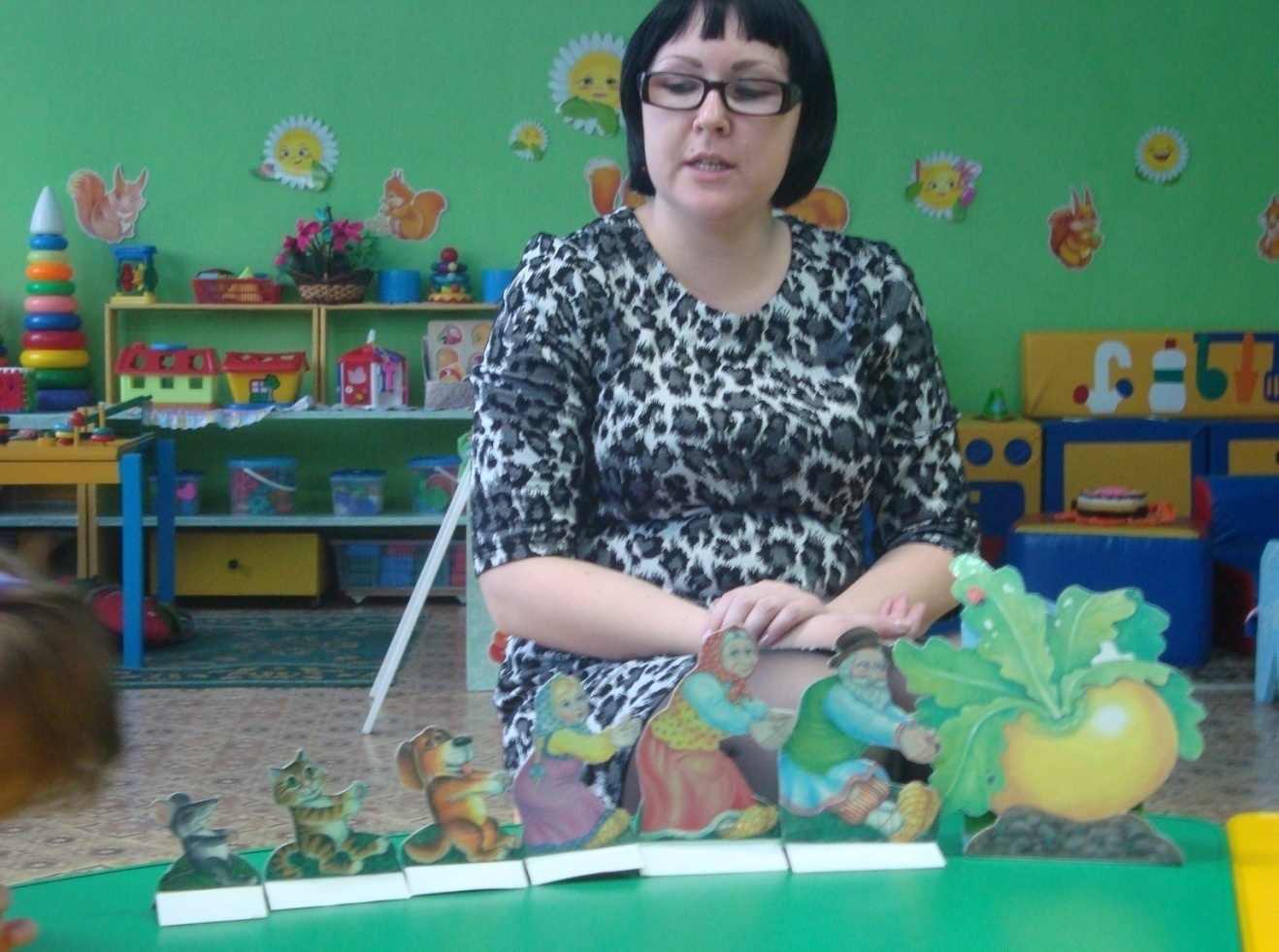 Вот такой театр на ложках по сказке "Колобок" изготовили родители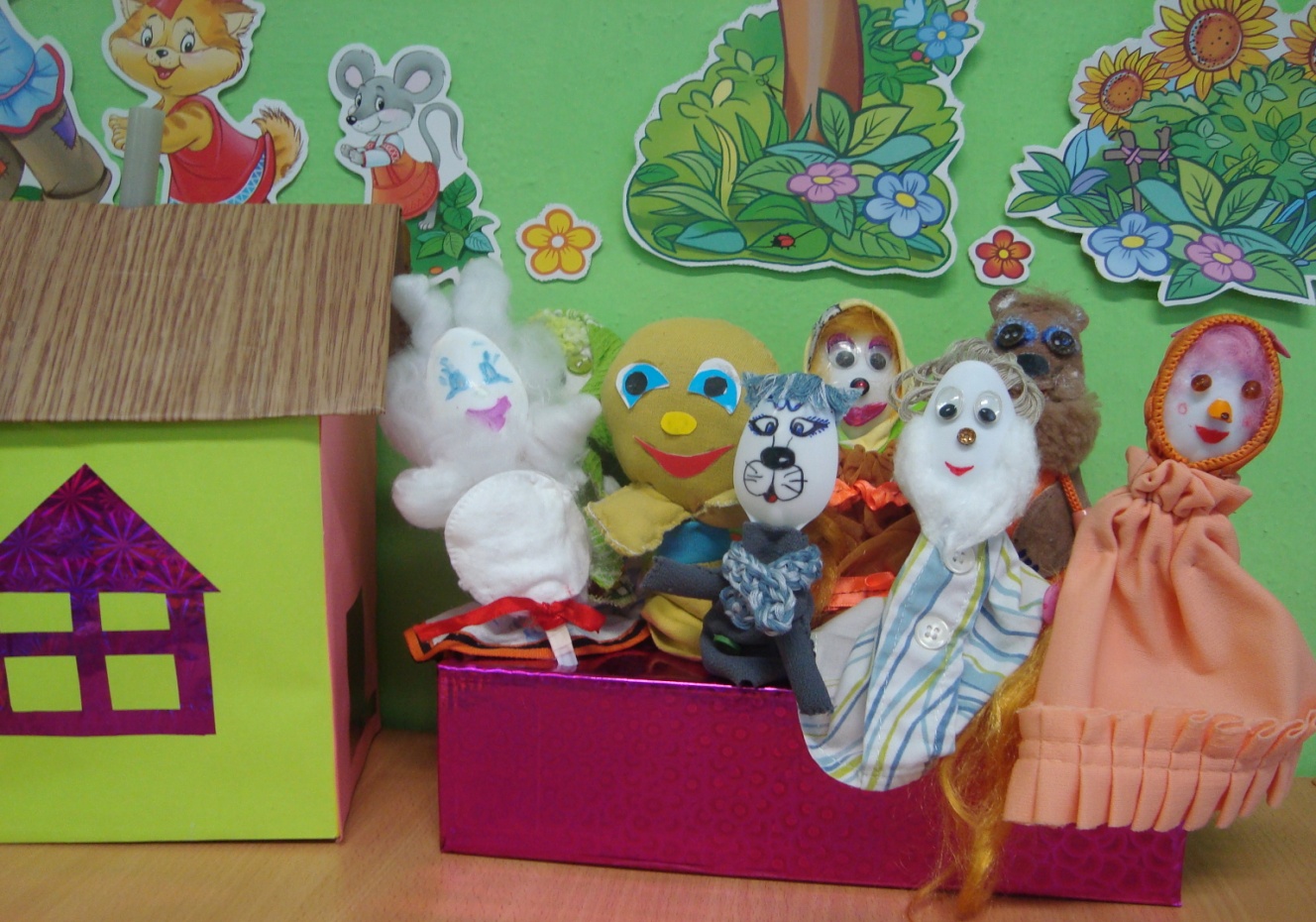 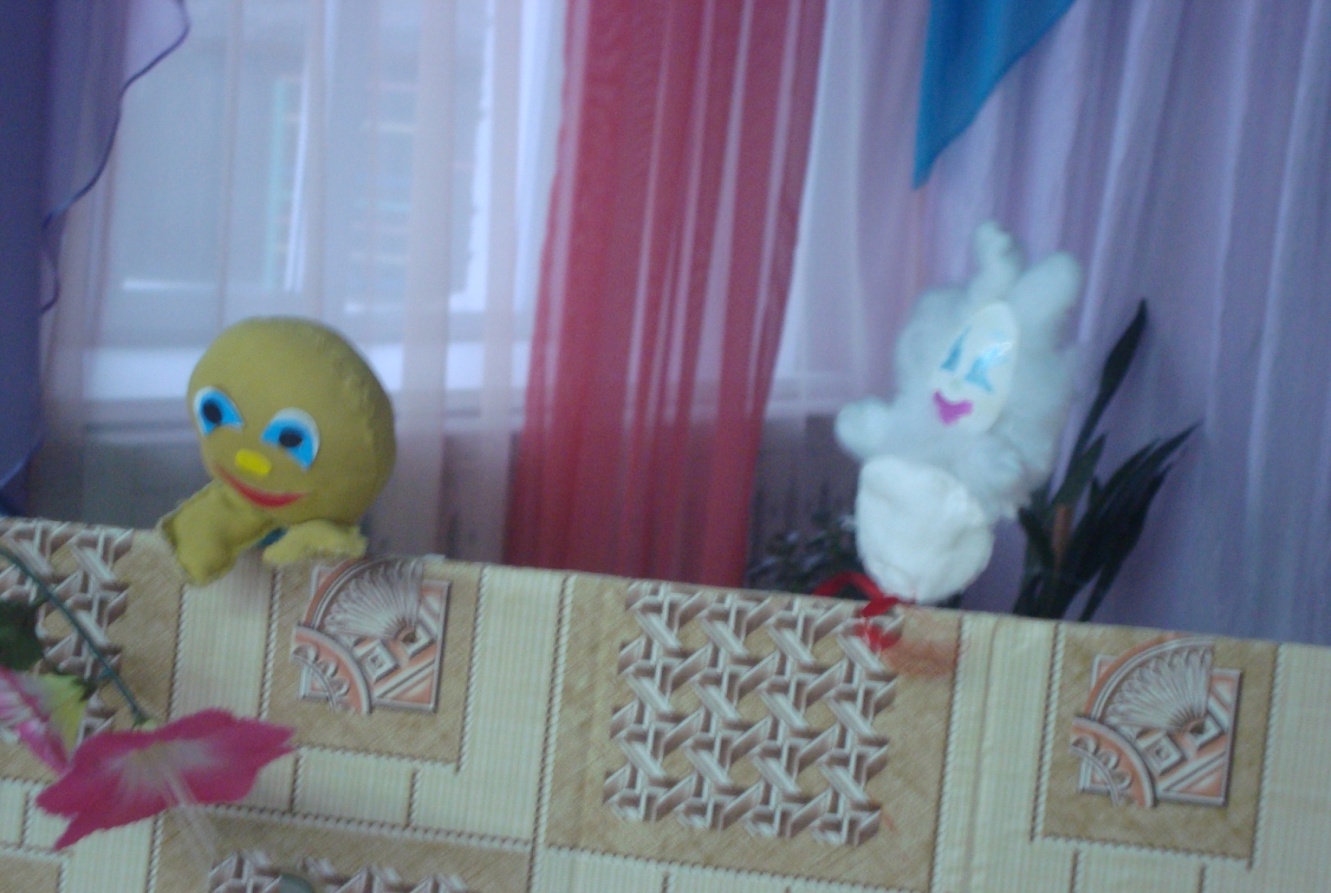  Показ театра из ложек по сказке"Колобок" родителями для детей.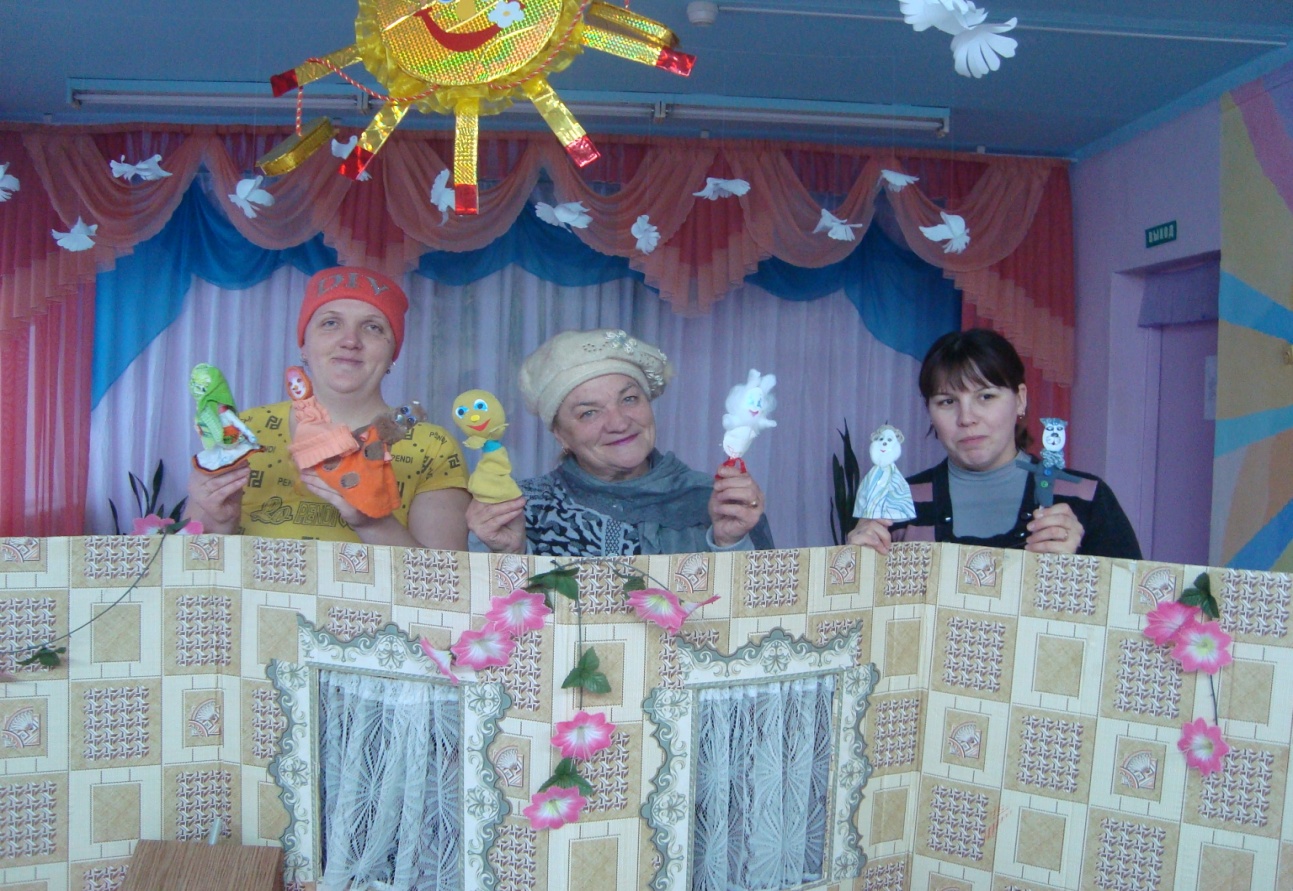 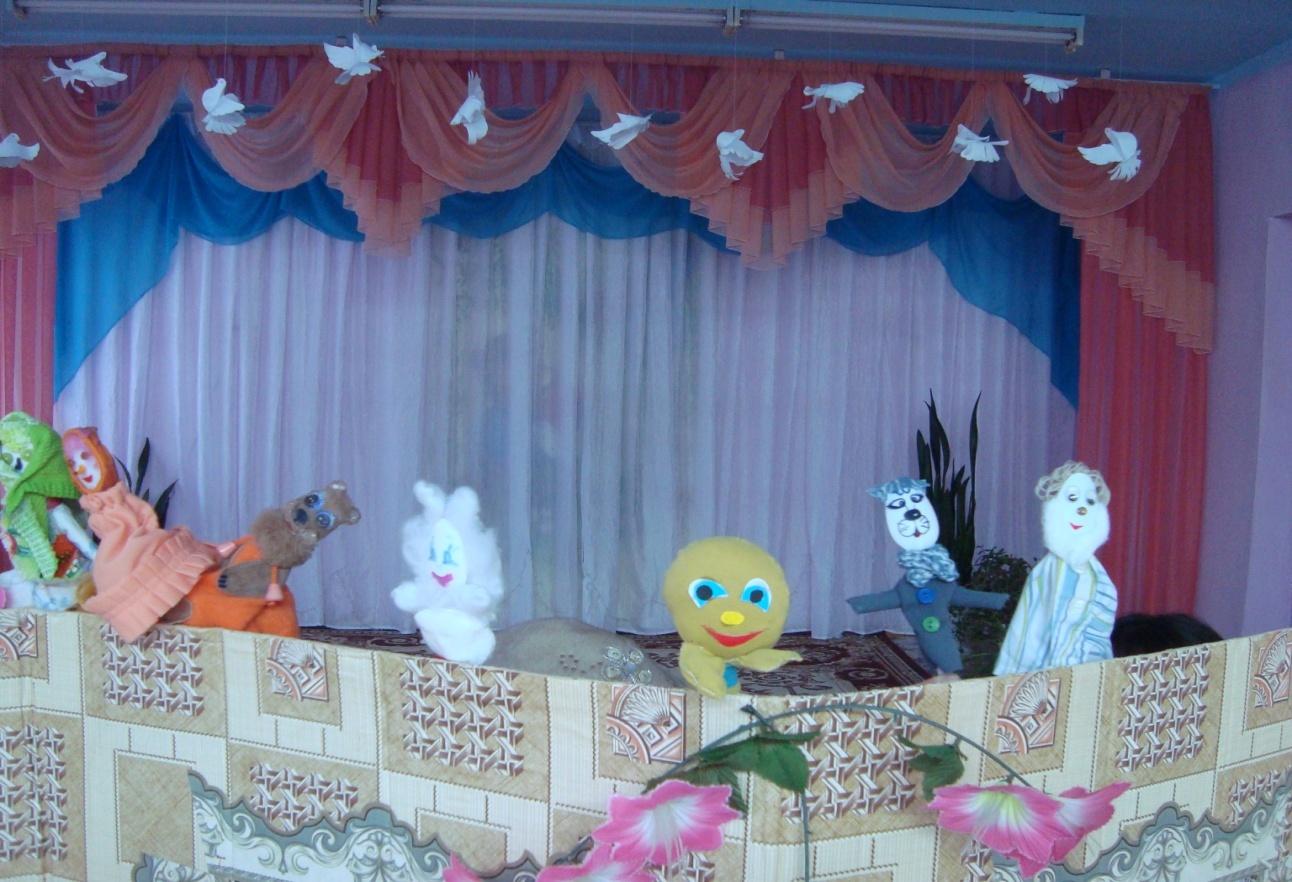 